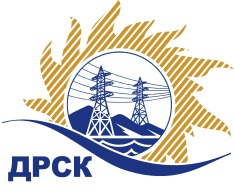 Акционерное Общество«Дальневосточная распределительная сетевая  компания»ПРОТОКОЛ № 587/МТПиР-РЗакупочной комиссии по рассмотрению заявок открытого электронного запроса предложений на право заключения договора на поставку «Система постоянного тока»(закупка № 2631 раздел 2.1.2. ГКПЗ 2016)ПРИСУТСТВОВАЛИ: члены постоянно действующей Закупочной комиссии АО «ДРСК»  2-го уровня.ВОПРОСЫ, ВЫНОСИМЫЕ НА РАССМОТРЕНИЕ ЗАКУПОЧНОЙ КОМИССИИ: О  рассмотрении результатов оценки заявок Участников.Об отклонении заявки Участника ЗАО "Радиан".Об отклонении заявки Участника ООО "ЭКРА-Сибирь".О признании заявок соответствующими условиям запроса предложений.О предварительной ранжировке заявок.О проведении переторжки.РЕШИЛИ:По вопросу № 1Признать объем полученной информации достаточным для принятия решения.Утвердить цены, полученные на процедуре вскрытия конвертов с предложениями участников открытого запроса предложений.По вопросу № 2Отклонить заявку Участника ЗАО "Радиан" (664040, Иркутская обл., г. Иркутск, ул. Розы Люксембург, д. 184)  от дальнейшего рассмотрения на основании подпунктов б) и в) пункта 2.8.2.5 Документации о закупке..По вопросу № 3Отклонить заявку Участника ООО "ЭКРА-Сибирь" (660079, г. Красноярск, ул. Свердловская, д. 3Д) от дальнейшего рассмотрения на основании подпунктов б) и в) пункта 2.8.2.5 Документации о закупке.По вопросу № 4Признать заявки ООО "Ольдам" (115304 г. Москва, Кавказский бульвар, д. 29, корп. 1), ООО ПК "Электроконцепт" (141240, Россия, Московская область, Пушкинский р-н, г. Пушкино, мкр Мамонтовка, ул. Центральная , д. 2, помещение 11) соответствующими условиям закупки.Общее количество членов комиссии: 10, из них проголосовали:«За» - __ членов Закупочной комиссии «Против» - ___ членов Закупочной комиссии «Воздержались» - ___ членов Закупочной комиссии «Не голосовали» ___ члена Закупочной комиссииРешение по Вопросу № 4 принятоПо вопросу № 5Утвердить предварительную ранжировку предложений Участников:По вопросу № 6Провести переторжку. Допустить к участию в переторжке предложения следующих участников: ООО "Ольдам" (115304 г. Москва, Кавказский бульвар, д. 29, корп. 1), ООО ПК "Электроконцепт" (141240, Россия, Московская область, Пушкинский р-н, г. Пушкино, мкр Мамонтовка, ул. Центральная , д. 2, помещение 11).  Определить форму переторжки: заочная.Назначить переторжку на 01.08.2016 в 15:00 час. (благовещенского времени).Место проведения переторжки: электронная торговая площадка www.b2b-energo.ru  Ответственному секретарю Закупочной комиссии уведомить участников, приглашенных к участию в переторжке, о принятом комиссией решенииОтветственный секретарь Закупочной комиссии  2 уровня АО «ДРСК»                                                  ____________________       М.Г.ЕлисееваЧувашова О.В.(416-2) 397-242г. Благовещенск«29» июля 2016№Наименование участника и его адресПредмет заявки на участие в конкурсе1ЗАО "Радиан" (664040, Иркутская обл., г. Иркутск, ул. Розы Люксембург, д. 184)3 700 000,00 руб. (цена без НДС: 3 135 593,22 руб.)2ООО "Ольдам" (115304 г. Москва, Кавказский бульвар, д. 29, корп. 1)4 126 000,00 руб. (цена без НДС: 3 496 610,17 руб.)3ООО "ЭКРА-Сибирь" (660079, г. Красноярск, ул. Свердловская, д. 3Д)4 165 400,00 руб. (цена без НДС: 3 530 000,00 руб.)4ООО ПК "Электроконцепт" (141240, Россия, Московская область, Пушкинский р-н, г. Пушкино, мкр Мамонтовка, ул. Центральная , д. 2, помещение 11)4 175 999,94 руб. (цена без НДС: 3 538 983,00 руб.)Основания для отклоненияВ заявке участника отсутствует документ, подтверждающий официальное представительство производителя аккумуляторной батареи PowerSafe 12V100FC EnerSys, что не соответствует п. 2.1. технического задания;В заявке участника отсутствует декларация соответствия на аккумуляторную батарею PowerSafe 12V100FC, что не соответствует п. 2.5. технического задания;В заявке отсутствует заключение об электробезопасности и пожаробезопасности, что не соответствует п. 3.1. технического задания;В заявке не подтвержден п. 3.2. технического задания (периодичность обслуживания АБ и ЗВУ должна быть не чаще чем 1 раз в  3 года);В заявке не подтвержден п. 4.1. технического задания (Срок службы ЗВУ не менее срока службы АБ);В заявке отсутствует заверенное письмо от завода –производителя АБ о возможности применения, предлагаемого ЗВУ с закупаемой маркой АБ, что не соответствует п. 4.2 технического задания;В заявке не подтвержден п. 4.3. технического задания (Вид охлаждения – естественный);В заявке не подтвержден п. 4.4. технического задания (Тип выпрямителя – диодно-тиристорный мост);В заявке не подтвержден п. 4.5. технического задания (Кратковременная  перегрузочная способность ЗВУ – 10 Iном);В заявке не подтвержден п. 4.6. технического задания (Длительная перегрузочная способность ЗВУ – 1,05 Iном);В заявке не подтвержден п. 4.7. технического задания (Пульсации тока и напряжения на выходе преобразователей при работе на активную     нагрузку должны быть не более 1%);В заявке не подтвержден п. 4.8. технического задания (Пульсации напряжения при работе ЗУ на полную нагрузку комплекта СОПТ, при отключенной АБ, не должны превышать 5 % Uном);В заявке не подтвержден п. 4.9. технического задания (Точность стабилизации выходного напряжения в режиме поддерживающего заряда должна быть не хуже ±0,5%.);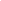 В заявке не подтвержден п. 4.10. технического задания (Время срабатывания защиты от токов внутренних и внешних коротких замыканий- не более 0,03с);Основания для отклоненияВ заявке участника отсутствует документ, подтверждающий официальное представительство производителя распределительной системы постоянного  тока, что не соответствует п. 2.1. технического задания;В заявке участника отсутствует документ, подтверждающий официальное представительство производителя аккумуляторной батареи PowerSafe 12V100FC EnerSys, что не соответствует п. 2.1. технического задания;В заявке отсутствует письмо-подтверждение завода-изготовителя о согласии на поставку/изготовление распределительной системы постоянного  тока и подтверждение гарантийных обязательств, что не соответствует п. 2.3. технического задания;В заявке участника отсутствует декларация соответствия на аккумуляторную батарею PowerSafe 12V100FC, что не соответствует п. 2.5. технического задания;В заявке участника отсутствует подробная техническая информация в объеме соответствующем техническим требованиям, указанным Заказчиком в опросных листах, что не соответствует п. 2.11. технического задания;В заявке отсутствует заключение об электробезопасности и пожаробезопасности, что не соответствует п. 3.1. технического задания;В заявке не подтвержден п. 3.2. технического задания (периодичность обслуживания АБ и ЗВУ должна быть не чаще чем 1 раз в  3 года);В заявке не подтвержден п. 4.1. технического задания (Срок службы ЗВУ не менее срока службы АБ);В заявке отсутствует заверенное письмо от завода –производителя АБ о возможности применения, предлагаемого ЗВУ с закупаемой маркой АБ, что не соответствует п. 4.2 технического задания;В заявке не подтвержден п. 4.3. технического задания (Вид охлаждения – естественный);В заявке не подтвержден п. 4.4. технического задания (Тип выпрямителя – диодно-тиристорный мост);В заявке не подтвержден п. 4.5. технического задания (Кратковременная  перегрузочная способность ЗВУ – 10 Iном);В заявке не подтвержден п. 4.6. технического задания (Длительная перегрузочная способность ЗВУ – 1,05 Iном);В заявке не подтвержден п. 4.7. технического задания (Пульсации тока и напряжения на выходе преобразователей при работе на активную     нагрузку должны быть не более 1%);В заявке не подтвержден п. 4.9. технического задания (Точность стабилизации выходного напряжения в режиме поддерживающего заряда должна быть не хуже ±0,5%.);В заявке не подтвержден п. 4.10. технического задания (Время срабатывания защиты от токов внутренних и внешних коротких замыканий- не более 0,03с);В заявке не подтверждена поставка двух цифровых мультиметров, что не соответствует п. 6.1. технического задания;В заявке не подтверждена поставка двух динамометрических ключей, что не соответствует п. 6.2. технического задания;В заявке не подтверждена поставка номеров элементов АБ, что не соответствует п. 6.3. технического задания;В заявке не подтверждена поставка ЗИП, что не соответствует п. 8 опросного листа;Место в предварительной ранжировкеНаименование участника и его адресЦена заявки  на участие в закупке, руб.Балл по неценовой предпочтительности1 местоООО "Ольдам" (115304 г. Москва, Кавказский бульвар, д. 29, корп. 1)4 126 000,00 руб. (цена без НДС: 3 496 610,17 руб.)3,002 местоООО ПК "Электроконцепт" (141240, Россия, Московская область, Пушкинский р-н, г. Пушкино, мкр Мамонтовка, ул. Центральная , д. 2, помещение 11)4 175 999,94 руб. (цена без НДС: 3 538 983,00 руб.)3,00